塔城新捷能源有限公司裕民县加气站塔城新捷能源有限公司裕民县加气站成立于2013年7月22日，注册地址位于新疆塔城地区裕民县巴什拜东路海棠北路11号，法定代表人为马辉。公司经营范围：燃气汽车加气经营，燃气燃烧器具安装、维修，燃气经营。注册资金1000万元。加气站负责人：马辉，办公电话：0901-6521261。办事流程：1.提供初装费收据2.住户身份证复印件3.企业上门检查表具4.企业填写通气点火单5.企业核实表具表向、编号、表具是否完好6.报总公司审核表具，录入库存7.审核完成后进行零散户新装8.办理完成后出卡充值9.用户填写用气合同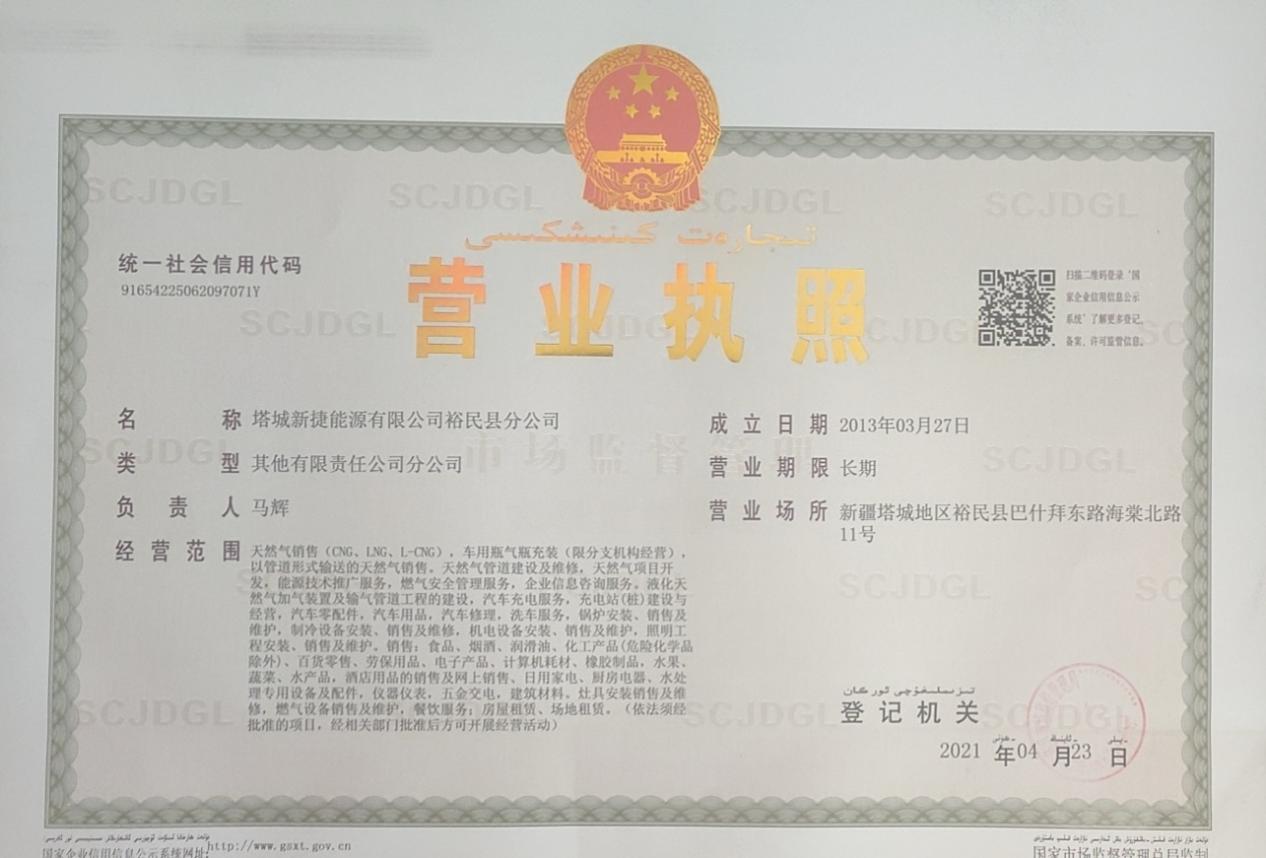 裕民县汪氏燃气有限责任公司裕民县汪氏燃气有限责任公司位于裕民县赛马场路南段。占地总面积12000平方米，建筑面积500平方米，设计规模：200吨/年，全站工作人员7人。公司负责人：汪恒宏，办公电话：0901-6522217。办事流程：一、用户入户流程：1.用户到裕民县汪氏燃气有限责任公司开具钢瓶押金收据，登记后发放钢瓶；2.用户办理完手续后，首次领取完成，以后可以给送气员打电话要气，也可以到公司门口的便民换气点自行来换气。二、用户退户流程：1.用户将不用的钢瓶交回液化气站；2.携带本公司所属的钢瓶及押金收据退瓶销户。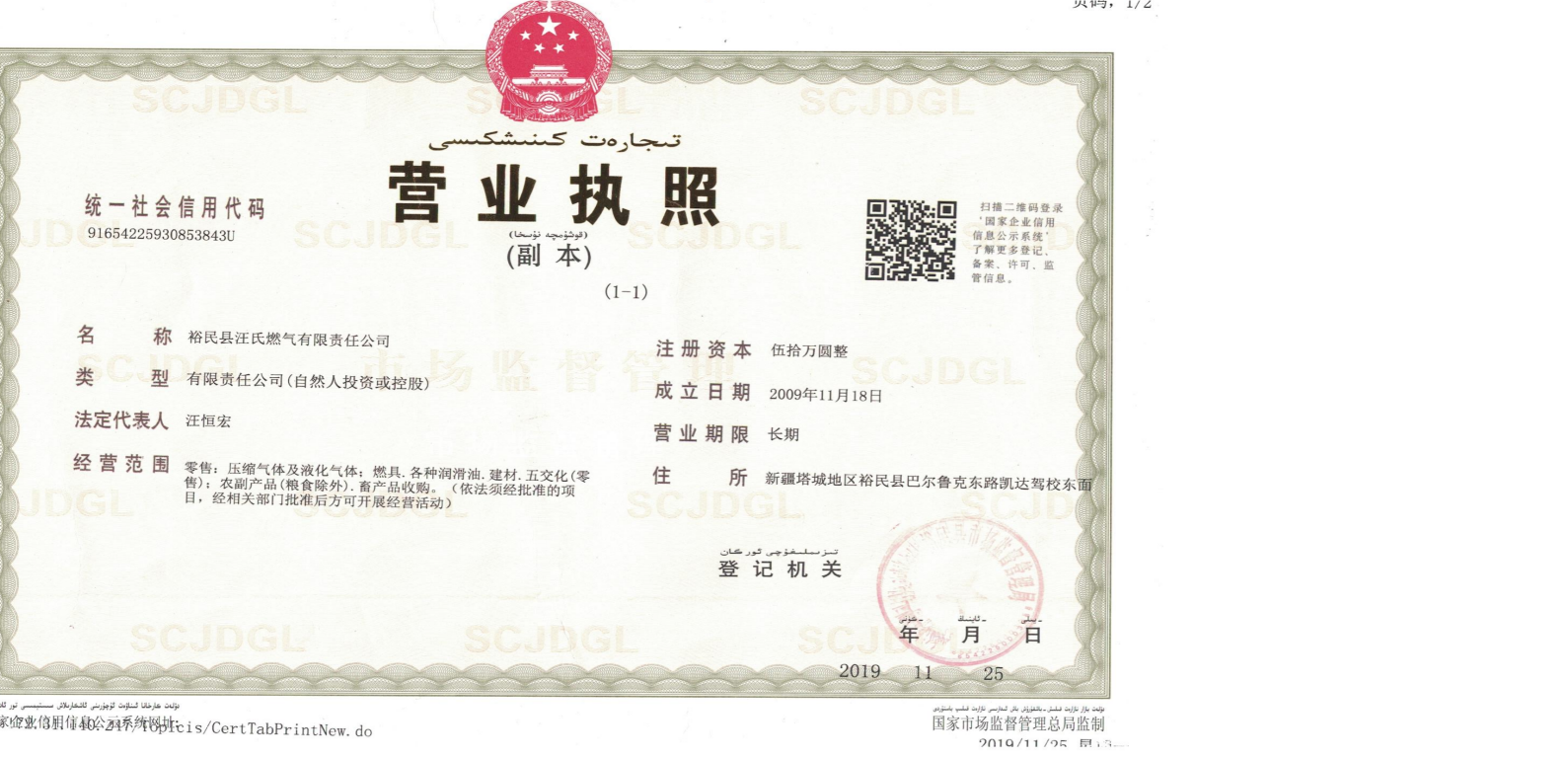 企业名称塔城新捷能源有限公司裕民县加气站塔城新捷能源有限公司裕民县加气站塔城新捷能源有限公司裕民县加气站塔城新捷能源有限公司裕民县加气站塔城新捷能源有限公司裕民县加气站法定代表人／主要负责人马辉职务总经理职称负责人原许可证编号rq00740经营区域裕民县经营类别燃气汽车加气企业地址新疆塔城地区裕民县巴什拜东路海棠北路11号新疆塔城地区裕民县巴什拜东路海棠北路11号新疆塔城地区裕民县巴什拜东路海棠北路11号新疆塔城地区裕民县巴什拜东路海棠北路11号新疆塔城地区裕民县巴什拜东路海棠北路11号联系人马辉马辉马辉邮政编码833400联系电话180975933231809759332318097593323初次取证日期2013年7月1日企业性质国有国有国有注册资金1000万燃气管道输配经营高压管网（KM）00中压管网（KM）8.5燃气管道输配经营低压管网（KM）1111居民用户数5550户燃气管道输配经营餐饮用户数1313工业用户数0CNG、LNG天然气汽车加气站建成（座）1座1座加气机（台／枪）2台/4枪CNG、LNG天然气汽车加气站压缩机（台） 台 台日供气能力20000方CNG、LNG天然气汽车加气站储气井（口）1组（储气瓶组）1组（储气瓶组）单口水容积m³6m³CNG、LNG天然气汽车加气站高压泵（台）00容积㎡（LNG）0液化石油气输配站输配站（座）00占地面积（亩）0液化石油气输配站储罐（台、m）00消防水池（㎡）0液化石油气输配站残液罐（台、㎡）00压缩机（台）0液化石油气输配站水封井（个）00喷淋装置（套）1换气站（点）面积（㎡）00储罐（个）0企业名称裕民县汪氏燃气有限责任公司裕民县汪氏燃气有限责任公司裕民县汪氏燃气有限责任公司裕民县汪氏燃气有限责任公司裕民县汪氏燃气有限责任公司法定代表人／主要负责人汪恒宏职务经理职称负责人可证编号RQ01260经营区域裕民县经营类别瓶装液化石油气企业地址裕民县巴尔鲁克东路凯达驾校东面裕民县巴尔鲁克东路凯达驾校东面裕民县巴尔鲁克东路凯达驾校东面裕民县巴尔鲁克东路凯达驾校东面裕民县巴尔鲁克东路凯达驾校东面联系人汪恒宏汪恒宏汪恒宏邮政编码834800联系电话133190131151331901311513319013115取证日期2022年4月18日企业性质私有私有私有注册资金50万餐饮用户数137137工业用户数0液化石油气充装站充装站（座）11占地面积（亩）4液化石油气充装站储罐（台、m）22消防水池（㎡）200液化石油气充装站残液罐（台、㎡）11压缩机（台）2液化石油气充装站水封井（个）00喷淋装置（套）1